Протоколы управления IntiLED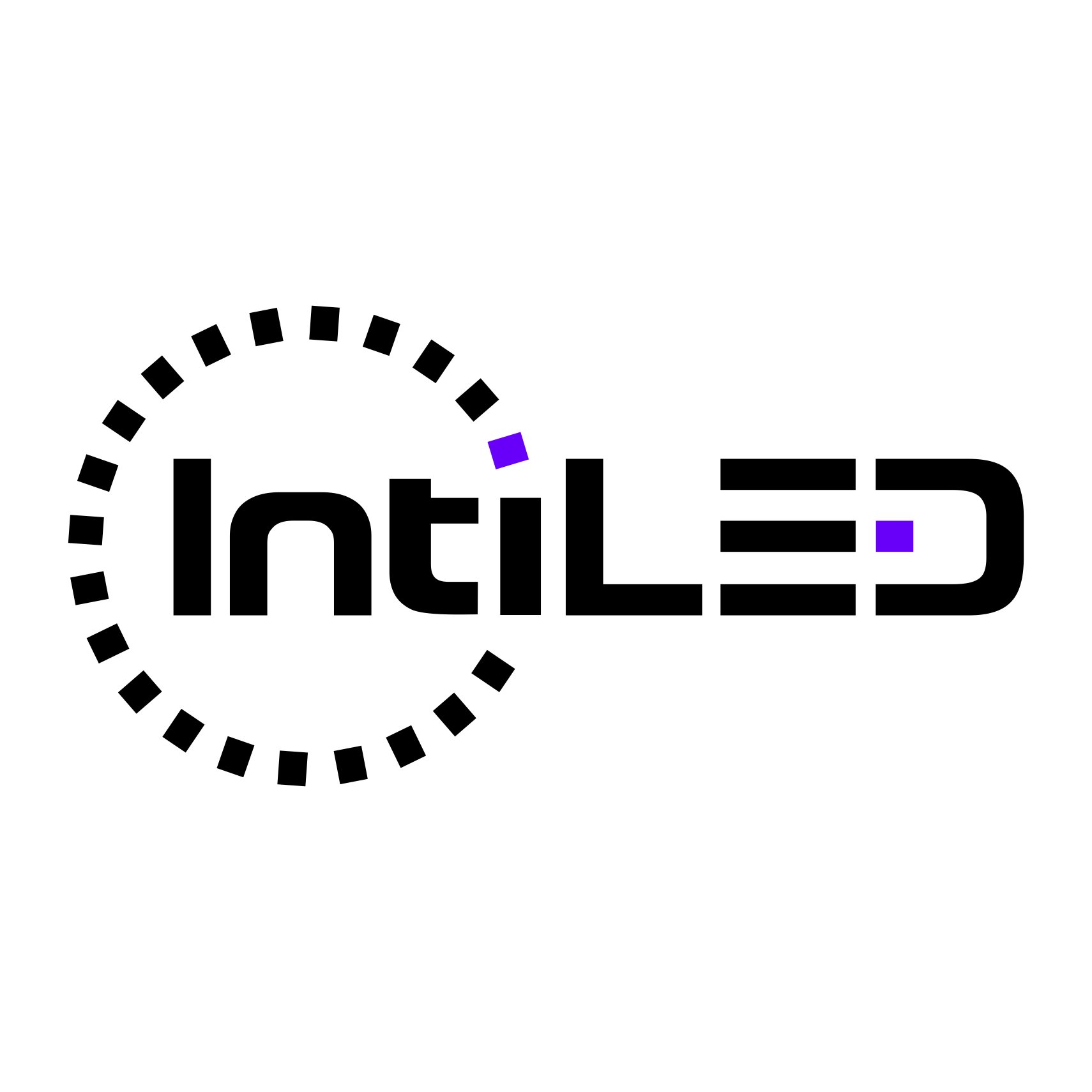 2015Общепринятым протоколом управления светильниками является протокол DMX512. Данный протокол стандартизирован, а потому накладывает некоторые ограничения: передача данных по двум проводам и определённая схема коммутации, содержание и скорость передачи данных 250kbps. Собственные протоколы IntiLED основаны на стандартном протоколе DMX512, но обладают рядом улучшений, позволяющих:1.	упростить настройки светильников на объекте;2.	увеличить количество подключаемых светильников (увеличить разрешающую способность системы);3.	упростить подключение определённой категории светильников (как следствие, удешевить конечную стоимость системы освещения).Схематичная структура системы управления: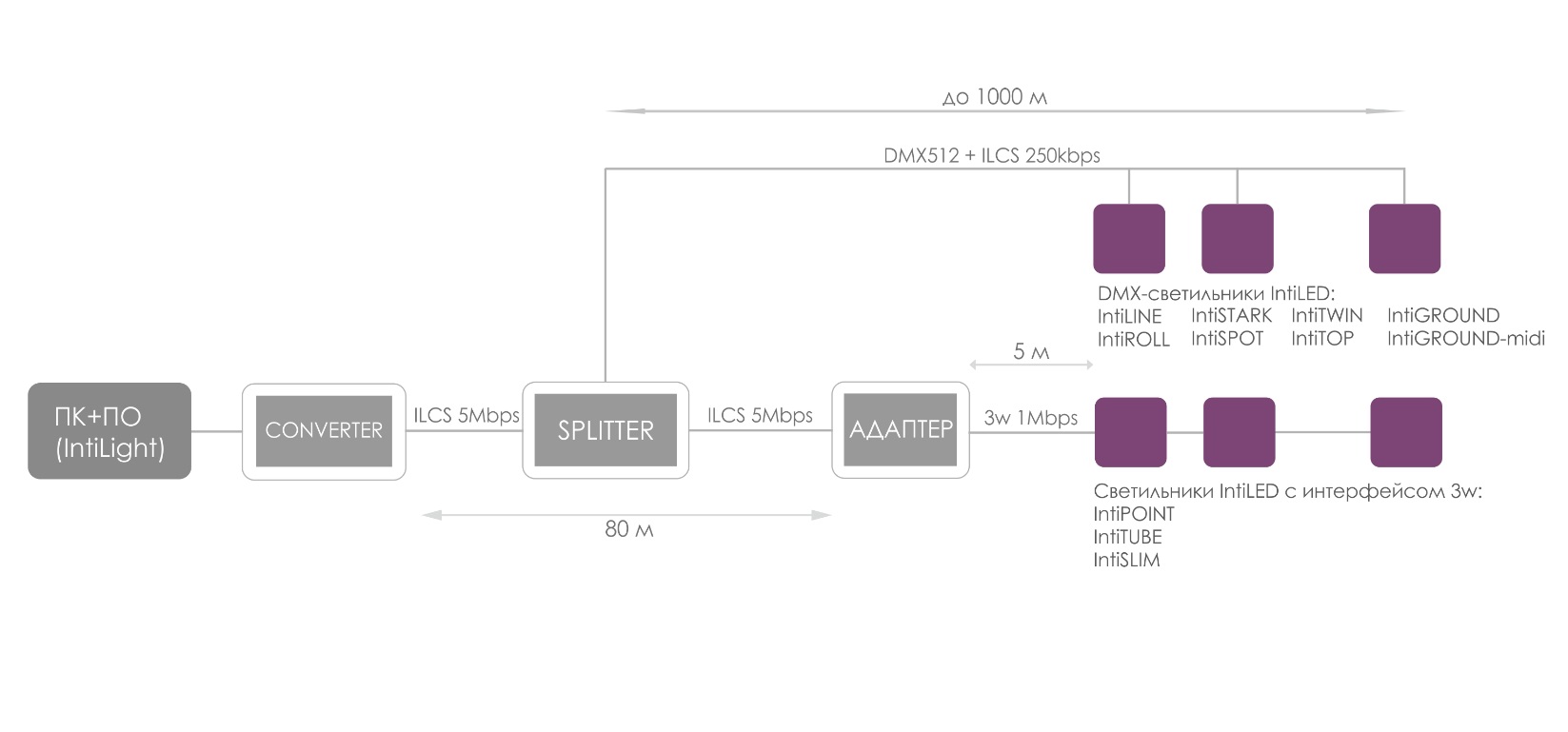 Схема демонстрирует 2 варианта построения системы управления в зависимости от вида подключения светильников: DMX512 + ILCS (IntiLED Lighting Control System);3w (3-wire - трёхпроводный).Протокол ILCSНа схеме от управляющего ПК идет высокоскоростной протокол ILCS, к которому осуществляется подключение DMX-светильников IntiLED. Напомним, что DMX светильники – это световые приборы, поддерживающие протокол DMX512, работающие с любыми системами управления без дополнительного оборудования.ILCS – это двунаправленный протокол (расширение протокола DMX512), который позволяет не только передавать информацию от системы управления световым приборам, но и получать информацию от светильников с последующей визуализацией на ПК. Ограничения, накладываемые протоколом ILCS:- вся система управления (оборудование и компьютер с программным обеспечением) и сами световые приборы должны быть совместимы с протоколом ILCS. Преимущества протокола ILCS:- увеличенная скорость передачи данных по сравнению с DMX512 (5Mbps против 250Kbps), что позволяет увеличить количество подключаемых светильников (или увеличить разрешающую способность). Увеличение скорости также позволяет иметь более разветвлённую и сложную схему расположения светильников на объекте, что полезно для оптимизации и уменьшения количества оборудования (т.е. удешевления проекта);- упрощение пусконаладочных работ за счет возможности проводить коррекцию адресов светильников после их подключения к линии;- возможность тестирования работоспособности световых приборов на объекте;- возможность обновления программы работы светильников.3wСветовые приборы с интерфейсом 3w требуют применения дополнительного оборудования производства IntiLED. На схеме таким дополнительным оборудованием выступает Адаптер.Адаптер позволяет упростить физический уровень протокола DMX512, а именно вместо двух проводов использовать один провод для передачи данных. Оставшиеся два провода используются для питания изделий. Итого получаем трехпроводную схему подключения светильников. Ограничения, накладываемые интерфейсом 3W:- ограниченное расстояние между светильниками;- необходимость последовательного включения светильников в линии (т.н. “проходное” подключение). Преимущества интерфейса 3w:более удобная, оптимизированная коммутация световых приборов;работа на более высоких скоростях x2 (500kbps), x4(1Mbps). Это позволяет увеличить количество подключаемых светильников (или увеличить разрешающую способность).